Муниципальное бюджетное образовательное учреждениедополнительного образования детей"Детская музыкальная школа №14"Анализ методики развития музыкальности детей в курсе сольфеджио ДМШ Т.А. БоровикПодготовила:Гриценко Т.Е.Кемерово2012Цель: изучить методику развития музыкальности детей в курсе сольфеджио ДМШ Т.А. БоровикЗадачи: дать общую характеристику по следующим этапам:Развитие музыкальности детей:Обучение на основе подражания или копированияРазвитие чувства ритма Развитие интонационной выразительностиФормы двигательной активности на уроке Развитие детского творчества Общее ознакомление с книгой «Изучение интервалов на уроках сольфеджио»АннотацияЗнакомство с методическими работами Т. Боровик может оказать методическую помощь педагогам практикам в развитии музыкальности детей и изучении интервалов на уроках сольфеджио. Предлагаемый методический материал может стать основой для проведения интереснейших уроков; может способствовать повышению мотивации школьников и раскрытию особенностей личности каждого ребенка в целом. Татьяна Анатольевна Боровик — музыковед, педагог, исследователь (закончила Минскую Академию музыки). Стажировалась в Швеции как музыкотерапевт. Практикует в области музыкально- профессионального, общего и коррекционного воспитания и образования детей. Методика разработана в контексте классических и современных, российских и европейских систем развития музыкальности, мышления и социальности детей.Т. Боровик принимала участие во многих международных семинарах и конференциях по: музыкальному воспитанию детей, развитию креативности и нестандартного мышления детей, воздействию музыкально-эстетической среды на гармоничное развитие детей, музыкотерапии. С 1994 года проводит авторские семинары.Т. Боровик преподавала в ДМШ, колледже искусств, пед. университетах , читала лекции по методике преподавания сольфеджио в Московской Государственной консерватории; работала музыкотерапевтом; была научным руководителем центра психолого-педагогической коррекции, в настоящее время является методистом-куратором Национального Института проблем культуры г. Минска. Т. Боровик публикуется с 1981 года. До настоящего времени издано 8книг и 15 статей. Помимо работ, адресованных педагогам-музыкантам, созданы и изданы пальчиковые игры, координационно-подвижные игры, логоритмические игры, представлена методика и дидактика работы в области новых педагогических технологий.Пояснительная записка В интернете много говорят о методике развития музыкальности Т. Боровик, но в связи с тем, что автор работает в разных направлениях ни самой методики ни ее названия нет (Методика начального воспитания детей, Специфика работы с детьми дошкольного возраста, Методика комплексных занятий на основе музыки).Что же есть?Есть самое главное - методический материал, где автор обобщает существующий опыт работы по начальному музыкальному воспитанию детей, обосновывает необходимость использование в практических занятий тех или иных форм работы, указывает основные направления работы, на что необходимо обратить особое внимание, дает методические рекомендации.В интернете найдены две книги Т. Боровик: «Звуки, ритмы и слова Часть 1» (которую зачастую называют рабочей тетрадью), «Изучение интервалов на уроках сольфеджио».Все что касается методики развития музыкальности детей, ее «иллюстрацию» мы можем найти на страницах рабочей тетради. В ней в увлекательной форме дано освоение теоретического материала и понятий изначального курса элементарной теории музыки. Соединяется разговорная речь, стихи, пение, движение, юмор, сказка, театр, а еще в книге можно писать, раскрашивать картинки, вырезать и приклеивать. Книга «Звуки, ритмы и слова» предназначена для детей 4-6 лет и включает следующие виды деятельности: — рисование голосом, пение по линиям,— формирование чувства ритма (на основе чтения слов, стихов, работы с образно-дидактическими картинками),— пение по графической записи,— интонирование текста с помощью мимических картинок,— разучивание текстов со звучащими жестами,— пение с образно-пластическими жестами,— работу с шумовыми инструментами,— творческие задания.СодержаниеСчитаю с полным правом сольфеджио единственным предметом, в котором заложено все для развития ребенка — способность креативно мыслить, в первую очередь, учиться говорить и петь (высказывать себя!), видеть мир в огромной палитре звуков и движения. Т. БоровикУроки музыки в детском саду, в общеобразовательных и музыкальных школах, которые проводятся по методике Т. Боровик направлены на «пробуждение» и формирование способностей ребенка и не только музыкальных. Методика музыкальных занятий ориентирована на раскрытие эстетических, художественных, певческих, двигательно-пластических и коммуникативных особенностей личности ребенка. Музыка на уроках направлена на стремление ребенка познавать новое и экспериментировать приобретаемым опытом, устремлена в фантазию,в детство  с его желанием жить в сказке, видеть «живое во всем». Основные направления методики:I. Обучение на основе подражания или копирования«... то,что ребёнок умеет делать сегодня в сотрудничестве, он сумеет сделать завтра самостоятельно»- Л.С.Выгодский.Повторение за педагогом на уроках сольфеджио не просто важно, но и необходимо. Педагог должен настроить на работу, заразить настроением и желанием выучить предлагаемую мелодию .Постепенно ребёнок накапливает опыт для собственной художественной деятельности. Потребность подражать естественна для детей. Однако, когда ребёнок приучает себя к исполнению воли другого, послушно копируя, принимая «образец» педагога за эталон, автор предупреждает, что «мы ответственны за тех, кого приручаем». Необходимо в работе с детьми предлагать разнообразные примеры в изображении одного образа, приглашать к совместной импровизации. Радоваться, пусть неловким, но самостоятельным проявлениям  собственного творчества, корректно комментировать и поддерживать желание творить самостоятельно.II. Развитие чувства ритма.1. Ритм в образных картинках.Знакомство с элементами музыкальной речи в методике основано на прототипах окружающей действительности, этот приём уже известный. Основные ритмические группы (четверти и восьмые) изучаются в сопоставлении больших и малых образов, их «переодевают» в облики звериных мам, пап, их детей. Предметы также могут быть большими и маленькими.Получается большой, живой методический материал, с которым можно работать над ритмом в картинках, можно использовать звукоподражательные слоги, не только ритмические. При звукоподражании персонажи наделяются своим настроением и содействуют развитию эмоциональности, интонирования. [1;   ]2. Чтение слов в ритме.Работа над восприятием ощущения основных длительностей включает разные формы, в том числе и чтение слов. Т.А. Боровик отмечает важный момент в данной работе — естественное проговаривание слов, без растягивания слогов, что развивает чувство ритма, прививает навык слышать ударение в лове, выделять этот слог как более долгий. Предлагает слова для работы с четвертями и восьмыми, их комбинациями, с затактом, разными размерами, составление коллекции картинок. Дети могут выбирать, компоновать картинки по определенным заданиям, т.е. играть. Подобная форма работы очень увлекательная.  [1;20]Кроме слов для разучивания и закрепления длительностей, предлагаются стихотворные тексты, читать которые следует ориентируясь на величину записи слогов: большие читать четвертными длительностями, маленькие в ритме восьмых. Предлагаемая техника работы тоже известна в мировой практике. Исполнение текстов методике соединяется с изображением с «большими и малыми», изображением ритмов в картинках, сопровождается с ритмическими хлопками или комбинациями звучащих жестов. Это помогает детям запоминать на слух стихотворение и ориентироваться в его ритмическом строении, играть. 3. Ритмические слоги.Отношение к ритмическим слогам, утверждает автор, - не носит достаточного понимания. Подмена ритмических слогов счетом: «раз — и — два — и» не отображает «не эмоционального критерия музыкального ритма, ни ритмического рисунка» - «не видна» временная разница длительностей. Т.А. Боровик считает, что арифметический счет вреден (особенно в первый период музыкального обучения) для учеников со слабым чувством ритма.Ритмические же логи (во всех вариантах) прошли проверку не только экспериментами, но и временем и могут использоваться во всех вариантах «та-ти-ти», «дон-ди-ли», «так-ти-ки», «шаг-бе-гать». Здесь выбор за педагогом и его предпочтением. [1;17]«Ценность ритмических слогов состоит в том, что:любая из ритмических последовательностей разучивается достаточно быстро;ритмические длительности и группы разучиваются достаточно быстро;с помощью ритмических слов быстрее и легче осуществляется перевод слов в ритм;ритмическими слогами легче и свободнее импровизировать и сочинять;ритм подразумевает движение и вызывает двигательные реакции — это всегда радость и удовольствие для детей». III. Развитие интонационной выразительности.1. Речевое и вокальное интонирование. В работе над развитием интонационной выразительности Т.А. Боровик подчеркивает важность обращения к интонационным навыкам ребенка и прежде всего — способности говорить. Как научить ребенка вслушиваться в свой собственный голос и управлять линией собственной речи, это неизменно волнует каждого педагога. Речевое интонирование всегда связано с воспроизведением стихотворного текста, а это поэзия делает ее музыкальной, пластичной, ритмичной. Поэзия дает возможность раскрыть себя, показывать свои эмоции, неизменно дополняется мимикой, жестом, пластикой, движением. Речевое интонирование разнообразно, интересно и пользуется успехом у детей.2. Звукоподражание.В развитии речевых и интонационно-певческих способностей ребенка звукоподражание имеет особое значение. В звукоподражании заложены важные компоненты для развития речевых способностей ребенка: дикция и артикуляция, разнотембровость, разнотемповость, разнохарактерность и развитие скорости говорения. Автор отмечает необходимость использования всевозможных приемов, стимулирующих желание ребенка интонировать. В их числе - исполнение попевок звукоизобразительными слогами («поем как кошки, лягушки, кукушки, машины и т.д.»), интонирование в разных темпах, с разными штрихами и динамическими оттенками.3. Выразительное речевое интонирование.«Известно, что все новое, с чем знакомится ребенок на занятиях, понимается им более прочно и качественно, если находится в тесной связи с его возрастом и интересом. Но не менее важно для ребенка, чтобы Новое было им увидено».В учебном методическом пособии — рабочей тетради Т. Боровик даются ритмические группы, образные последовательности ритма, смешные, забавные картинки для чтения слов с разными сюжетами, песенки и попевки — все подчинено развитию интонационного интонирования и стимулирования интереса к занятиям музыки. [1;43-44]«Наша книга — это тоже рисованный мультик, где все рисунки обращены к Детству, юмору и добру, позитивному настроению и созданию радостной атмосферы для занятий музыкой».4. Вокальное интонирование. Рисование голосом.Этот вид деятельности один из самых оригинальных и необычных форм в методике, в которой ни один ребенок не будет себя чувствовать плохо понимающим.Т.А. Боровик утверждает, что единственный из способов, который учит детей самостоятельно управлять линией движение голоса. В начале работы автор предлагает попросить детей изобразить голосом, например, как звучит планета. Каждый протяжно пропевает свой выбранный звук. Для того чтобы понять ситуацию, объяснить ее, например: если бы жители другой планеты изобрели слуховой аппарат и стали слушать нашу Землю, они, вероятно, услышали бы красивое и светлое звучание разных голосов. При повторении, дети обязательно в него вслушиваются. Для рисования голосом в рабочей тетради даны разные модели, это и вокальное скольжение на определенной гласной, чередование с текстом.5. Песенки — графики.Для лучшего понимания детьми мелодического движения автор предлагает графические записи песенок, отмечая, что детей очень привлекает необычность записи — образные рисунок удивляет, радует и вызывает желание его расшифровать. При этом сохраняется изображение ритмической структуры мелодии: маленькие образы или линии — восьмушки, большие — четверти. Песенная коллекция в книге составлена из песенок с постепенным увлечением объема мелодии. После разучивания, для закрепления выученной мелодии, ее можно показывать на себе (объем секунды и терции), выкладывать на столе кубиками, кружочками и др. предметами.Сопровождение пения шумовым аккомпанементом, звучащими жестами, использование мимических картинок, украсят любую из предлагаемых в книге песен. IV. Формы двигательной активности на уроке.Увлечение музыкотерапией и стажировки в Швеции породили желание наполнить сольфеджио движением, подтолкнули к изучению танцев и работой над пастилкой.В интернете, на сайте Т. Боровик, большое количество восхищенных отзывов на данную тему, оставленных участниками семинара. На фотографиях участники фантазируют и при помощи мимики, пластических движений изображают образы животных; танцуют изображая, что происходит за окном - «омузыкаливают  сезоны сольфеджио». Используется музыка от XVI века до нашего времени, в разных жанрах и стилях1. Звучащие жесты.Это самые простыне формы двигательной активности. Основной формой в этом виде деятельности является «Эхо» - «делай как я». В книге представлены мелодии с простыми партитурами сопровождения и для самостоятельного сочинения.  2. Исполнения с образными жестами.В методике используются театральные формы работы — заучивание текста оформляется образными жестами и движениями. В тетради предлагаются способы образных аранжировок, предлагается детям импровизировать и искать свои варианты.3. «Танцы» сидя. Это уникальный пример из ситуации использования двигательной активности детей на уроках сольфеджио. В тетради даны мелодии — стихи «»Прыг-скок на ладошке», «Ножки воображули», нарисованный танец «Дам-доди» (американский фольклор).V. Развитие детского творчества.Автор пишет: «Музыка, пение, разнообразие текстов, движение, ритм — все это самым действенным образом влияют на фантазию ребенка». Предлагаемые в учебном пособии достаточно разнообразные и интересные формы работы, направлены на развитие фантазии и даются с усложнением. Этот процесс не может обходиться без радости, юмора, игры — а это необходимые составляющие обучения. Общее ознакомление с книгой «Изучение интервалов на уроках сольфеджио»Тема интервалы — одна из центральных тем в сольфеджио. Каждый педагог пользуется свои багажом способов изучения интервалов. В настоящем пособии также общается опыт работы над интервалами на начальном этапе обучения сольфеджио. Т. А. Боровик обосновывает необходимость использования в практических занятиях ассоциативно-образного опыта детей, пластических и графических символов интервалов. Предлагает работать на уроке по плакатам, использовать дидактические пособия, игровые задания — тесты, секвенции игры на фортепиано, музыкально теоретические сказки. В психолого-педагогическом обосновании методики автор отмечает, что «для понимания и освоения детьми интервалов необходимо двигаться по естественному для них пути, где основной являются визуальный, речевой, тактильный опыт, а образность и игра при этом доминирующие факторы».Ассоциативно-образный метод — способность детей играть со словами, приспосабливать их через ассоциацию образа к существующим понятиям. Знакомство с интервалами чаще всего начинается со слухового восприятия, через подбор названий (имен), звуковой интонации, и таких образов может быть много. Дети дают названия опираясь на сложившийся собственный опыт и воображение, влияние окружающей среды, познавательный опыт. Автор предлагает оригинальную коллекцию образов для всех интервалов созданную детьми. [2;5]Сольфеджио — достаточно статичный урок. Для построения интервалов мы используем подсчет звуков по пальчикам. Эта смена деятельности, движения помогает ребенку быстрее запомнить цифровое значение, название интервалов.  На этапе знакомства с интервалами автор предлагает для детей пластические символы для интервалов понятные и знакомые детям с самого раннего возраста. [2;6]Из ассоциации пластических жестов, исходит графические символы интервалов. Эти символы являются основой интервальных партитур. В рамках данного пособия автор касается этого раздела деятельности на примере работы с секундой и лишь в общем плане. [2;10]Методические рекомендацииОсновные направления работы в подготовительной группе, 1,2 классах:Создание коллекции ассоциативных образов интервалов — выбирается один и изображается на карточке. Слуховой анализ с использованием карточек и пластических символов. Игра на инструменте.Построение интервалов, определение их мелодии.Разучивание интервальных партитурамСочинение миниатюр с использованием пройденных интерваловЗакрепление и проверка теоретических знаний (забавная теория музыки, музыкально-теоретические сказки, музыкальное лото, анкеты, кроссворды). В методике 1 класса внимание уделяется тоновой величине интервала. Казалось бы простая тема, но мы часто сталкиваемся с тем, что дети довольно долго путаются в вычислениях тонового состава интервала. Для того чтобы ребята осознали последовательную связь всех звуков, предлагаются двигательно-пластические упражнения [2;14]В книге «Интервалы» автор печатает 29 приложений на все формы работы, с картинками, таблицами, заданиями, сказками, в которых каждый педагог найдет для себя что-то полезное. Заключение«Если мы хотим научить думать, то прежде должны научиться придумывать». Д. РодариТ.А.Боровик , в своей методике начального музыкального воспитания детей, учебном пособии «Интервалы», в основном обобщает многолетний опыт работы педагогов-теоретиков. Но то, как это делается, сколько фантазии, какие занимательные получаются задания, совершенно новый весь материал... Это и отличает её от традиционной методики. Это нельзя оставить без внимания. А оригинальные задания по рисованию голосом, «лавирование между речью и вокалом», необходимо взять на вооружение всем педагогам по сольфеджио.Необычайно интересно и очень полезно Всё для работы с детьми, особенно с малышами подготовительной группы ДМШ.Список используемой литературы1.  Т.А. Боровик.  Звуки, ритмы и слова. Часть 1 // [Текст] — Т.А. Боровик. - Минск: Книжный дом. - 19992. Т.А. Боровик. Изучение интервалов на уроках сольфеджио. (подготовительная группа, 1-2 классы ДМШ и ДШИ. Методические рекомендации) //  [Текст] — Т.А. Боровик. - М.: Классика-XXI. - 2006.3. Сайт Т.А. Боровик. // [Электронный источник] - www.borovik.ucoz.ru -январь  2012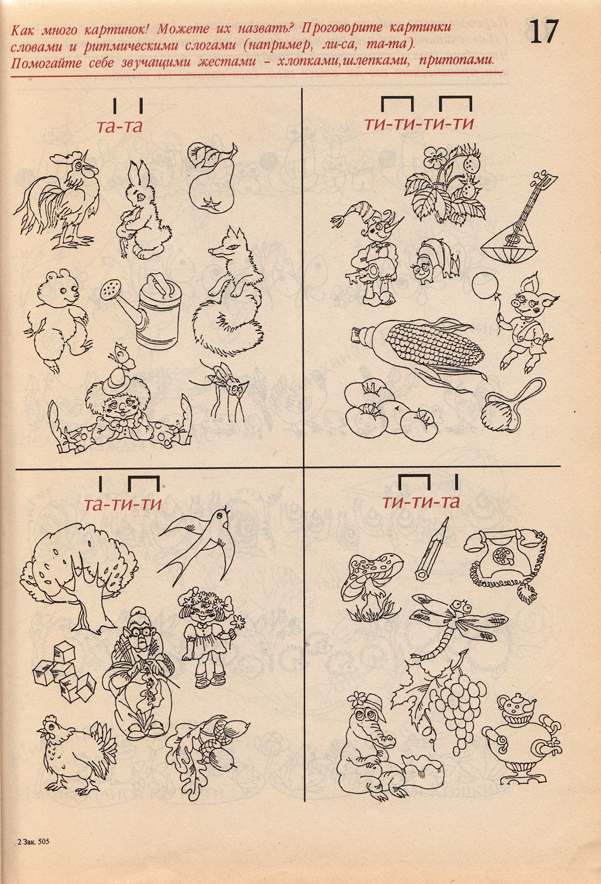 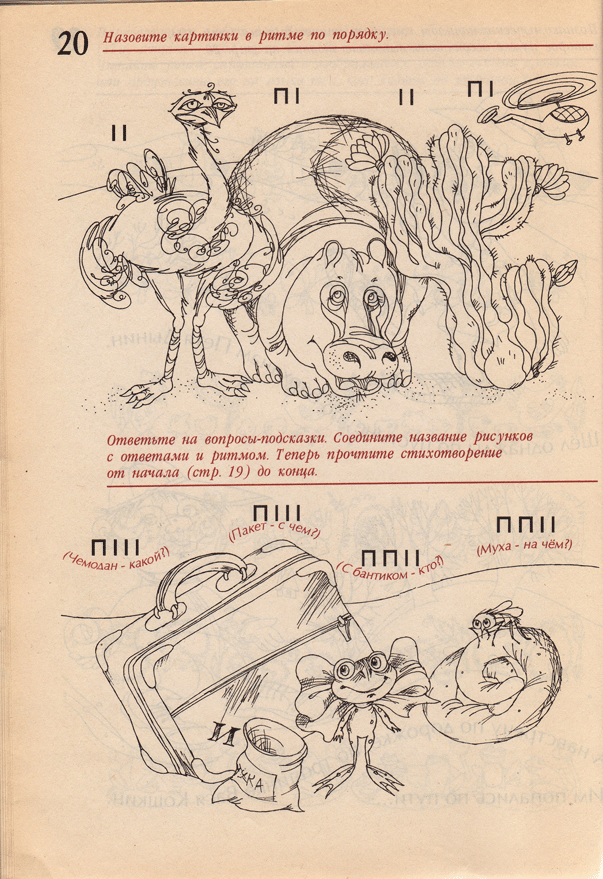 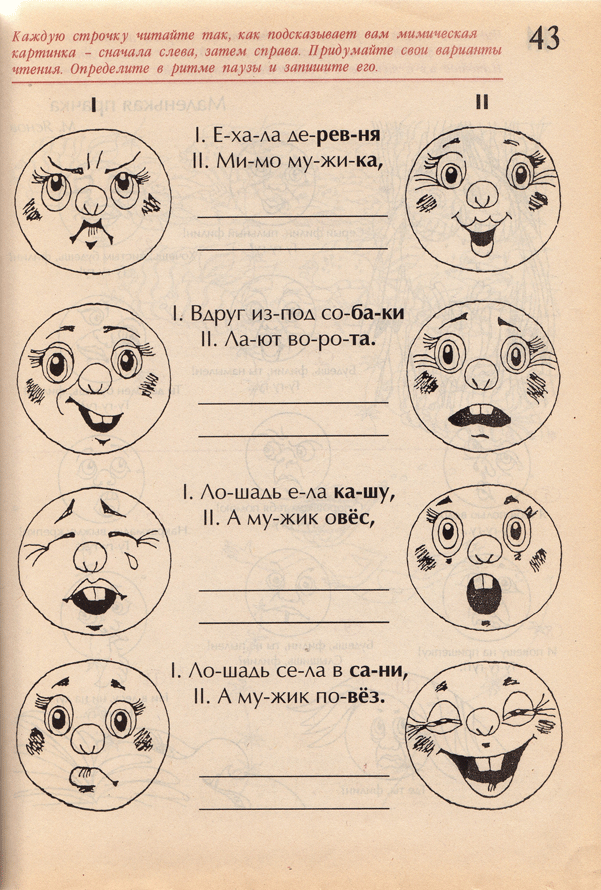 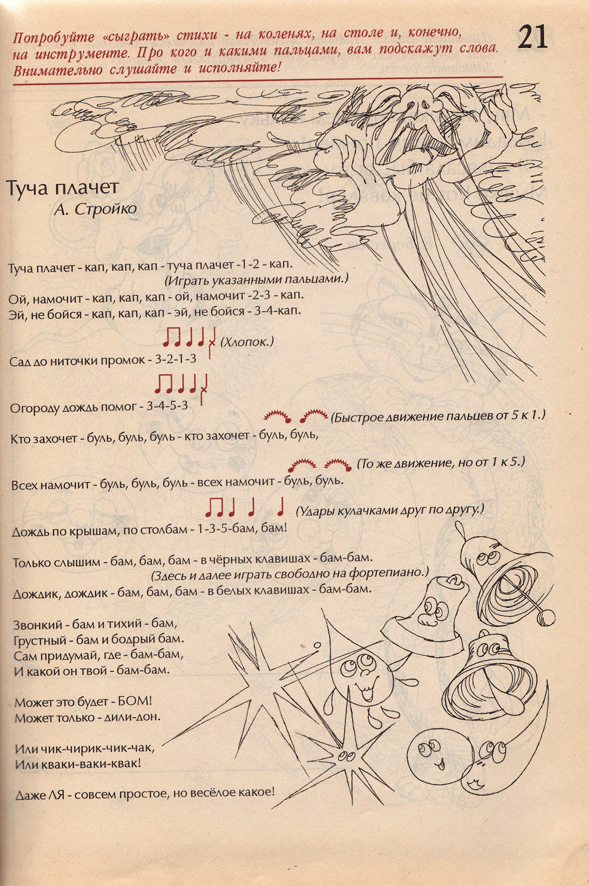 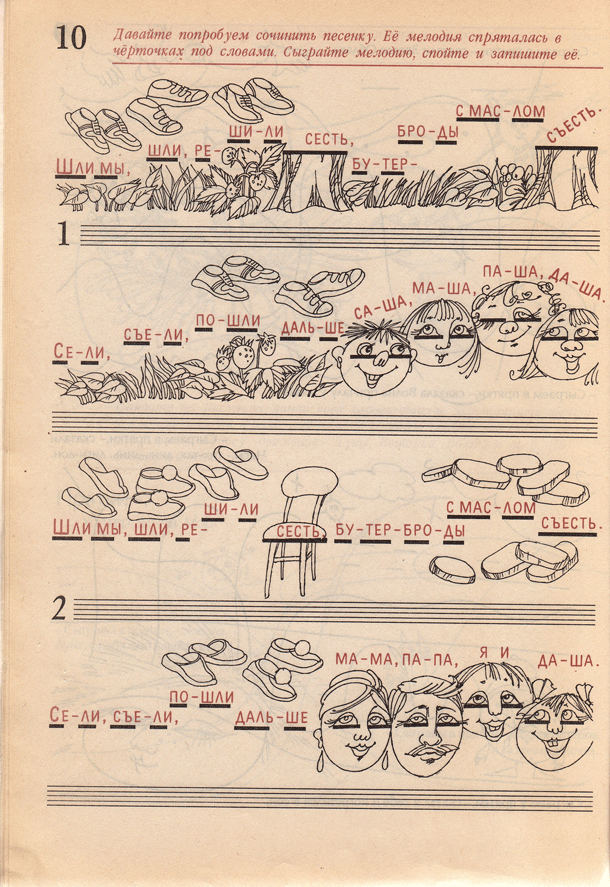 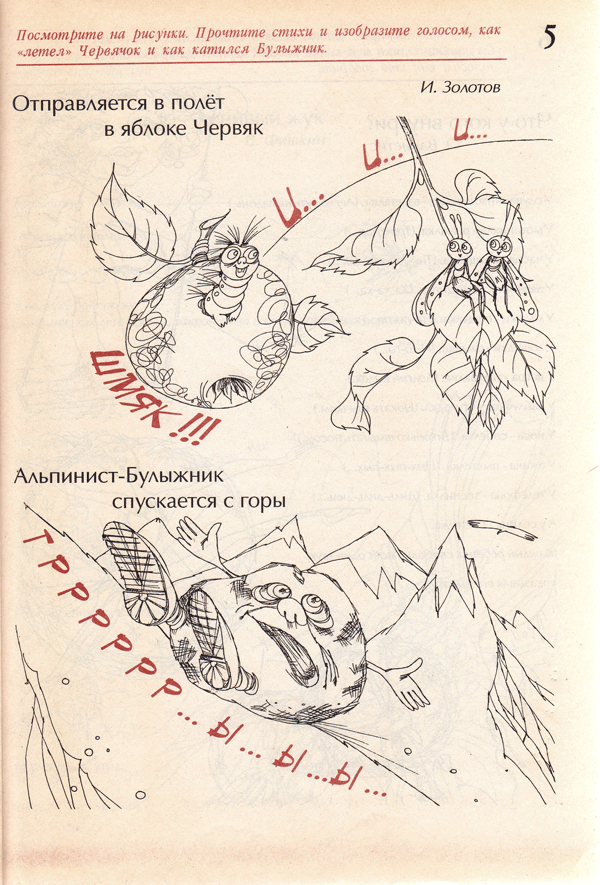 